 Информационный документ по тарифам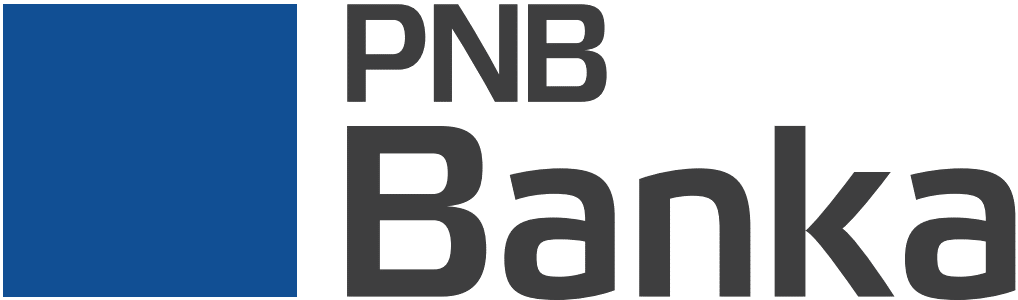  Информационный документ по тарифам Информационный документ по тарифамНазвание поставщика связанных со счетом услуг: PNB Banka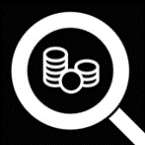 Название поставщика связанных со счетом услуг: PNB BankaНазвание поставщика связанных со счетом услуг: PNB BankaНазвание счета: Счет расчетной картыНазвание счета: Счет расчетной картыНазвание счета: Счет расчетной картыДата: 2019.05.27.Дата: 2019.05.27.Дата: 2019.05.27.● В данном документе вам предоставляется информация, которая относится к главным услугам, связанным с платежным счетом. Она поможет вам сравнить эти тарифы с тарифами других счетов● В данном документе вам предоставляется информация, которая относится к главным услугам, связанным с платежным счетом. Она поможет вам сравнить эти тарифы с тарифами других счетов● В данном документе вам предоставляется информация, которая относится к главным услугам, связанным с платежным счетом. Она поможет вам сравнить эти тарифы с тарифами других счетов● Тарифы могут также применяться и к связанным со счетом услугам, которые здесь не перечислены. Полная информация здесь: www.pnbbanka.eu.● Тарифы могут также применяться и к связанным со счетом услугам, которые здесь не перечислены. Полная информация здесь: www.pnbbanka.eu.● Тарифы могут также применяться и к связанным со счетом услугам, которые здесь не перечислены. Полная информация здесь: www.pnbbanka.eu.● Глоссарий, в котором обобщены используемые в данном документе термины, доступен бесплатно.● Глоссарий, в котором обобщены используемые в данном документе термины, доступен бесплатно.● Глоссарий, в котором обобщены используемые в данном документе термины, доступен бесплатно.Услуга1Услуга1ТарифОбщие услуги счетовОбщие услуги счетовОбщие услуги счетовСодержание счетаСодержание счетаСодержание счета1)  Открытие счета (включая плату за проверку документов)1)  Открытие счета (включая плату за проверку документов)0.00 EUR2)  Содержание/обслуживание счета2)  Содержание/обслуживание счета0.00 EUR (в месяц)
0.00 EUR (общий годовой тариф)3)  Закрытие счета3)  Закрытие счета0.00 EUR4)  Подключение интернет-банка4)  Подключение интернет-банка0.00 EUR5)  Использование интернет-банка с средством авторизации5)  Использование интернет-банка с средством авторизации0.00 EUR (в месяц)
0.00 EUR (общий годовой тариф)Платежи (кроме платежей по карте)Платежи (кроме платежей по карте)Платежи (кроме платежей по карте)ПеречислениеПеречислениеПеречисление1) Оказание услуги в филиале:1) Оказание услуги в филиале:a. внутрибанковское перечисление на свой счет a. внутрибанковское перечисление на свой счет 1.40 EURb. внутрибанковское перечисление на счет другого лица b. внутрибанковское перечисление на счет другого лица 1.40 EURc. перечисление в другой банк в Латвии или в стране – участнице ЕЭЗ2 (платеж SEPA)c. перечисление в другой банк в Латвии или в стране – участнице ЕЭЗ2 (платеж SEPA)2.50 EUR2) Оказание услуги в интернет-банке:2) Оказание услуги в интернет-банке:a. внутрибанковское перечисление на свой счет,a. внутрибанковское перечисление на свой счет,0.00 EURb. внутрибанковское перечисление на счет другого лица,b. внутрибанковское перечисление на счет другого лица,0.00 EURc. перечисление в другой банк в Латвии или в стране – участнице ЕЭЗ2 (платеж SEPA)c. перечисление в другой банк в Латвии или в стране – участнице ЕЭЗ2 (платеж SEPA)0.36 EURРегулярный платежРегулярный платежРегулярный платеж1)  Заявка на услугу:1)  Заявка на услугу:a.  в филиалеa.  в филиале0.00 EURb.  в интернет-банкеb.  в интернет-банке0.00 EUR2)  Использование услуги2)  Использование услуги0.50 EUR (в месяц)
6.00 EUR (общий годовой тариф)Карты и наличные деньгиКарты и наличные деньгиКарты и наличные деньгиОбеспечение дебетовой карты Debit MastercardОбеспечение дебетовой карты Debit MastercardОбеспечение дебетовой карты Debit Mastercard1)  Изготовление и выдача карты (включая плату за заказ карты и получение карты по самому дешевому каналу доставки (в филиале или по почте)); 1)  Изготовление и выдача карты (включая плату за заказ карты и получение карты по самому дешевому каналу доставки (в филиале или по почте)); 2.00 EUR2) Использование карты. 2) Использование карты. 1.00 EUR (в месяц)
12.00 EUR (общий годовой тариф)Обеспечение кредитной карты Standard MastercardОбеспечение кредитной карты Standard MastercardОбеспечение кредитной карты Standard Mastercard1)  Изготовление и выдача карты (включая плату за заказ карты и получение карты по самому дешевому каналу доставки (в филиале или по почте))1)  Изготовление и выдача карты (включая плату за заказ карты и получение карты по самому дешевому каналу доставки (в филиале или по почте))2.00 EUR2) Использование карты2) Использование карты1.20 EUR (в месяц)
14.40 EUR (общий годовой тариф)3) Процентная ставка в год от использованной суммы3) Процентная ставка в год от использованной суммы22% в годСнятие наличных денегСнятие наличных денегСнятие наличных денег1)  В филиале банка:1)  В филиале банка:a. до 5000,00 EURa. до 5000,00 EUR0,2% от суммы, мин. 3.00 EURb. от 5000.01 EUR до 10000.00 EURb. от 5000.01 EUR до 10000.00 EUR0,4% от суммы в случае предварительной заявки или 0,5% от суммы – если сумма к снятию не была заявленаc. сверх 10000.01 EURc. сверх 10000.01 EUR0,6% от суммы в случае предварительной заявки или 1% от суммы – если сумма к снятию не была заявлена2) В банкомате с использованием дебетовой карты Debit Mastercard: 2) В банкомате с использованием дебетовой карты Debit Mastercard: a. в банкомате банкаa. в банкомате банка0.00 EURb. в банкомате другого банкаb. в банкомате другого банкадо 700 EUR одна транзакция в месяц – бесплатносвыше 700 EUR – 1%, мин. 1,50 EUR от суммы, превышающей 700 EURко всем остальным транзакциям, проведенным в течение месяца, применяется комиссионная плата в размере 1% от суммы, мин. 1.50 EUR3)  В банкомате с использованием кредитной карты Standard Mastercard3)  В банкомате с использованием кредитной карты Standard Mastercarda. в банкомате банкаa. в банкомате банка0.00 EURb. в банкомате другого банкаb. в банкомате другого банка2%, мин. 3 EURПерерасход счета и связанные с этим услугиПерерасход счета и связанные с этим услугиПерерасход счета и связанные с этим услугиОвердрафтОвердрафтОвердрафт1) Оформление и выдача кредита1) Оформление и выдача кредита0.00 EUR2) Процентная ставка в год от использованной суммы2) Процентная ставка в год от использованной суммы26% в годКомплект услугКомплект услугКомплект услуг1) Банковский счет для сениоровОсновные услуги - счет (оформление и обслуживание) - расчетный счет Mastercard® Debit (выдача и использование) - интернет-банк PNB (оформление и использование) - средство авторизации в интернет-банк SMS-PIN (оформление и использование) - перечисления в интернет-банке в EUR в рамках Европейской Экономической зоны (за исключением счетов на www.rekini.lv)Дополнительные услуги - оформление доверенности – бесплатно - оплата коммунальных услуг – 0.50 EUR - коммунальные платежи на счет получателя в Банке или другом банке в Латвии, если на имя Клиента оформлен полис страхования от несчастных случаев (цена полиса – 29,00 EUR) – 0,25 EUR - подготовка и выдача выписки со счета за последние 3 месяца в месте обслуживания клиентов – бесплатно  - надбавка к процентной ставке, если депозит оформлен на срок 13 месяцев и более – 0.05% пункта - выплата наличных денег в валюте EUR в филиале до 1000 EUR в день – бесплатно - выплата наличных денег с использованием расчетной карты     - в банкоматах PNB Banka (бульвар Райня 11, ул. Прушу 2B, Рига) – бесплатно     - в POS-терминалах PNB Banka с картой         - до 700 EUR одна транзакция в месяц – бесплатно;         - свыше 700 EUR – 1%, мин. 1,50 EUR от суммы, превышающей 700 EUR         - ко всем остальным транзакциям, проведенным в течение месяца, применяется комиссионная плата в размере 1% от суммы, мин. 1.50 EUR     - в банкоматах других банков в Латвии и за границей – до 700 EUR одна транзакция в месяц – бесплатно, свыше 700 EUR – 1%, мин. 1,50 EUR от суммы, превышающей 700 EURко ; всем остальным транзакциям, проведенным в течение месяца, применяется комиссионная плата в размере 1% от суммы, мин. 1.50 EUR - запрос баланса счета в банкомате PNB Banka – бесплатно - получение расчетной карты в центре обслуживания клиентов банка – бесплатно - плата за выдачу и пользование дополнительной картой – бесплатно - плата за соединение InfoLINE для получения остатка на счете – бесплатно - проверка документов физического лица или уполномоченного им лица с видом на жительство для открытия счета – бесплатно1) Банковский счет для сениоровОсновные услуги - счет (оформление и обслуживание) - расчетный счет Mastercard® Debit (выдача и использование) - интернет-банк PNB (оформление и использование) - средство авторизации в интернет-банк SMS-PIN (оформление и использование) - перечисления в интернет-банке в EUR в рамках Европейской Экономической зоны (за исключением счетов на www.rekini.lv)Дополнительные услуги - оформление доверенности – бесплатно - оплата коммунальных услуг – 0.50 EUR - коммунальные платежи на счет получателя в Банке или другом банке в Латвии, если на имя Клиента оформлен полис страхования от несчастных случаев (цена полиса – 29,00 EUR) – 0,25 EUR - подготовка и выдача выписки со счета за последние 3 месяца в месте обслуживания клиентов – бесплатно  - надбавка к процентной ставке, если депозит оформлен на срок 13 месяцев и более – 0.05% пункта - выплата наличных денег в валюте EUR в филиале до 1000 EUR в день – бесплатно - выплата наличных денег с использованием расчетной карты     - в банкоматах PNB Banka (бульвар Райня 11, ул. Прушу 2B, Рига) – бесплатно     - в POS-терминалах PNB Banka с картой         - до 700 EUR одна транзакция в месяц – бесплатно;         - свыше 700 EUR – 1%, мин. 1,50 EUR от суммы, превышающей 700 EUR         - ко всем остальным транзакциям, проведенным в течение месяца, применяется комиссионная плата в размере 1% от суммы, мин. 1.50 EUR     - в банкоматах других банков в Латвии и за границей – до 700 EUR одна транзакция в месяц – бесплатно, свыше 700 EUR – 1%, мин. 1,50 EUR от суммы, превышающей 700 EURко ; всем остальным транзакциям, проведенным в течение месяца, применяется комиссионная плата в размере 1% от суммы, мин. 1.50 EUR - запрос баланса счета в банкомате PNB Banka – бесплатно - получение расчетной карты в центре обслуживания клиентов банка – бесплатно - плата за выдачу и пользование дополнительной картой – бесплатно - плата за соединение InfoLINE для получения остатка на счете – бесплатно - проверка документов физического лица или уполномоченного им лица с видом на жительство для открытия счета – бесплатно0.45 EUR(если на счет зачисляется пенсия)2) Комплект «На каждый день»Основные услуги - счет (оформление и обслуживание) – бесплатно - расчетная карта Mastercard® Standard (выдача и пользование) – бесплатно - интернет-банк (оформление и пользование) – бесплатно - средство авторизации в интернет-банк SMS-PIN (оформление и пользование) – бесплатно - перечисления в интернет-банке (в EUR в рамках Европейской Экономической зоны) – бесплатноДополнительные услуги - выплата наличных денег с расчетной картой     - в банкоматах PNB Banka (бульвар Райня 11, ул. Прушу 2B, Рига) – бесплатно     - в POS-терминалах PNB Banka с картой в валюте EUR         - первые три выплаты в месяц – бесплатно;         - ко всем остальным выплатам в тот же месяц применяется 1% от суммы (мин. EUR 1.50)     - в банкоматах других банков в Латвии и за границей         - первые три выплаты в месяц – бесплатно;         - все остальные выплаты в тот же месяц – 1% от суммы (мин. EUR 1.50)         - в POS-терминалах других банков в Латвии и за границей – 2%, мин. 3 EUR - запрос баланса счета в банкомате PNB Banka – бесплатно - плата за выдачу и пользование дополнительной картой (ребенку от 7 до 17 лет (включительно)) – бесплатно - плата за выдачу и пользование дополнительной картой – 0,75 EUR - скидка на следующие продукты (при оформлении продукта в центре обслуживания клиентов): плата за обмен валюты (конвертацию); плата за оформление и выдачу потребительского кредита; страхование имущества, страхование от несчастных случаев, приобретение полиса OCTA – скидка 5% от стандартной цены - надбавка к процентной ставке, если депозит оформляется на срок от 13 месяцев – 0,05% пункта2) Комплект «На каждый день»Основные услуги - счет (оформление и обслуживание) – бесплатно - расчетная карта Mastercard® Standard (выдача и пользование) – бесплатно - интернет-банк (оформление и пользование) – бесплатно - средство авторизации в интернет-банк SMS-PIN (оформление и пользование) – бесплатно - перечисления в интернет-банке (в EUR в рамках Европейской Экономической зоны) – бесплатноДополнительные услуги - выплата наличных денег с расчетной картой     - в банкоматах PNB Banka (бульвар Райня 11, ул. Прушу 2B, Рига) – бесплатно     - в POS-терминалах PNB Banka с картой в валюте EUR         - первые три выплаты в месяц – бесплатно;         - ко всем остальным выплатам в тот же месяц применяется 1% от суммы (мин. EUR 1.50)     - в банкоматах других банков в Латвии и за границей         - первые три выплаты в месяц – бесплатно;         - все остальные выплаты в тот же месяц – 1% от суммы (мин. EUR 1.50)         - в POS-терминалах других банков в Латвии и за границей – 2%, мин. 3 EUR - запрос баланса счета в банкомате PNB Banka – бесплатно - плата за выдачу и пользование дополнительной картой (ребенку от 7 до 17 лет (включительно)) – бесплатно - плата за выдачу и пользование дополнительной картой – 0,75 EUR - скидка на следующие продукты (при оформлении продукта в центре обслуживания клиентов): плата за обмен валюты (конвертацию); плата за оформление и выдачу потребительского кредита; страхование имущества, страхование от несчастных случаев, приобретение полиса OCTA – скидка 5% от стандартной цены - надбавка к процентной ставке, если депозит оформляется на срок от 13 месяцев – 0,05% пункта1.50 EUR(если в течение предыдущего месяца проведено не менее 5 банковских операций (перечисления с привязанного к комплекту счета (перечисления, произведенные в рамках одного Клиента в Банке, не считаются), платежи расчетной картой за товары и услуги, снятие наличных денег в банкомате с расчетной карты, присоединенной к комплекту))Всеобъемлющий показатель затрат3Всеобъемлющий показатель затрат3Всеобъемлющий показатель затрат3При расчете всеобъемлющего показателя затрат взяты за основу осуществленные в течение года действия: • открыт расчетный счет;• открыта и каждый месяц используется дебетовая карта и/или кредитная карта (не считая кредитного лимита);• подключен и каждый месяц используется интернет-банк;• выдано средство аутентификации;• в интернет-банке в валюте EUR осуществляются неограниченные перечисления на принадлежащий себе счет и/или неограниченные перечисления на принадлежащий  другому лицу счет в PNB Banka;• в интернет-банке в валюте EUR осуществляются перечисления 20 в другой банк в Латвии или в ЕЭЗ2;• каждый месяц снимаются наличные деньги в размере одной минимальной зарплаты с помощью дебетовой карты в одном из банкоматов PNB Banka.При расчете всеобъемлющего показателя затрат взяты за основу осуществленные в течение года действия: • открыт расчетный счет;• открыта и каждый месяц используется дебетовая карта и/или кредитная карта (не считая кредитного лимита);• подключен и каждый месяц используется интернет-банк;• выдано средство аутентификации;• в интернет-банке в валюте EUR осуществляются неограниченные перечисления на принадлежащий себе счет и/или неограниченные перечисления на принадлежащий  другому лицу счет в PNB Banka;• в интернет-банке в валюте EUR осуществляются перечисления 20 в другой банк в Латвии или в ЕЭЗ2;• каждый месяц снимаются наличные деньги в размере одной минимальной зарплаты с помощью дебетовой карты в одном из банкоматов PNB Banka.37.60 EUR1 Информационный документ по тарифам включает в себя услуги в валюте EUR.2 Страны Европейской экономической зоны (ЕЭЗ): Австрия, Бельгия, Болгария, Великобритания (включая Гибралтар), Венгрия, Германия, Греция, Дания, Ирландия, Исландия, Испания, Италия, Кипр, Латвия, Литва, Лихтенштейн, Люксембург, Мальта, Нидерланды, Норвегия, Польша, Португалия, Румыния, Словакия, Словения, Финляндия, Франция (включая Французскую Гвиану, Гваделупу, Мартинику, Реюньон), Хорватия, Чехия, Швеция, Эстония.3 Всеобъемлющий показатель затрат отражает размер потенциальных затрат для определенного профиля клиента; профиль клиента определен, основываясь на среднестатистических показателях банковской отрасли.1 Информационный документ по тарифам включает в себя услуги в валюте EUR.2 Страны Европейской экономической зоны (ЕЭЗ): Австрия, Бельгия, Болгария, Великобритания (включая Гибралтар), Венгрия, Германия, Греция, Дания, Ирландия, Исландия, Испания, Италия, Кипр, Латвия, Литва, Лихтенштейн, Люксембург, Мальта, Нидерланды, Норвегия, Польша, Португалия, Румыния, Словакия, Словения, Финляндия, Франция (включая Французскую Гвиану, Гваделупу, Мартинику, Реюньон), Хорватия, Чехия, Швеция, Эстония.3 Всеобъемлющий показатель затрат отражает размер потенциальных затрат для определенного профиля клиента; профиль клиента определен, основываясь на среднестатистических показателях банковской отрасли.1 Информационный документ по тарифам включает в себя услуги в валюте EUR.2 Страны Европейской экономической зоны (ЕЭЗ): Австрия, Бельгия, Болгария, Великобритания (включая Гибралтар), Венгрия, Германия, Греция, Дания, Ирландия, Исландия, Испания, Италия, Кипр, Латвия, Литва, Лихтенштейн, Люксембург, Мальта, Нидерланды, Норвегия, Польша, Португалия, Румыния, Словакия, Словения, Финляндия, Франция (включая Французскую Гвиану, Гваделупу, Мартинику, Реюньон), Хорватия, Чехия, Швеция, Эстония.3 Всеобъемлющий показатель затрат отражает размер потенциальных затрат для определенного профиля клиента; профиль клиента определен, основываясь на среднестатистических показателях банковской отрасли.